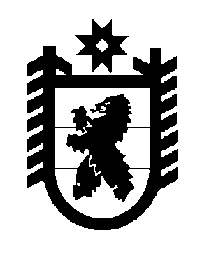 Российская Федерация Республика Карелия    ПРАВИТЕЛЬСТВО РЕСПУБЛИКИ КАРЕЛИЯПОСТАНОВЛЕНИЕ                                       от 25 октября 2019 года № 397-Пг. Петрозаводск О внесении изменений в постановление Правительства 
Республики Карелия от 11 января 2019 года № 1-П Правительство Республики Карелия п о с т а н о в л я е т:Внести в Порядок предоставления из бюджета Республики Карелия субсидий юридическим лицам (за исключением субсидий государственным (муниципальным) учреждениям), индивидуальным предпринимателям, физическим лицам – производителям товаров, работ, услуг на реализацию мероприятий по государственной поддержке малого и среднего предпринимательства (создание и развитие промышленных парков, технопарков), утвержденный постановлением Правительства Республики Карелия от 11 января 2019 года № 1-П «Об утверждении Порядка предоставления из бюджета Республики Карелия субсидий юридическим лицам (за исключением субсидий государственным (муниципальным) учреждениям), индивидуальным предпринимателям, физическим лицам – производителям товаров, работ, услуг на реализацию мероприятий по государственной поддержке малого и среднего предпринимательства (создание и развитие промышленных парков, технопарков)» (Официальный интернет-портал правовой информации (www.pravo.gov.ru), 14 января 2019 года, 
№ 1000201901140001), следующие изменения:1) пункт 2 дополнить словами «в рамках подпрограммы 2 «Развитие малого и среднего предпринимательства» государственной программы Республики Карелия «Экономическое развитие и инновационная экономика», утвержденной постановлением Правительства Республики Карелия от 3 марта 2014 года № 49-П (далее – государственная программа)»;2) пункт 5 дополнить словами «, а также дополнительного соглашения к соглашению»;3) в абзаце четвертом подпункта 1 пункта 6 слово «банкротства» заменить словами «в отношении их не введена процедура банкротства, деятельность получателя субсидии не приостановлена в порядке, предусмотренном законодательством Российской Федерации»;4) абзац третий  пункта 7 изложить в следующей редакции: «принятия получателем субсидии обязательств по достижению установленных Министерством в соглашении значений показателей, необходимых для достижения результатов предоставления субсидии, соответствующих результатам государственной программы  (далее – результаты предоставления субсидии, показатели результатов предоставления субсидии).»;5) дополнить пунктом 12.1 следующего содержания: «12.1. В случае если получатель субсидии участвует в реализации проекта по созданию и (или) развитию промышленного парка, технопарка, отобранного проектным комитетом по национальному проекту «Малое и среднее предпринимательство и поддержка индивидуальной предприни-мательской инициативы», предусмотренному Указом Президента Российской Федерации от 7 мая 2018  года № 204 «О национальных целях и стратегических задачах развития Российской Федерации на период до 2024 года», субсидия предоставляется получателю субсидии в размере, доведенном до бюджета Республики Карелия из федерального бюджета на реализацию указанного проекта в течение текущего финансового года, при условии соответствия получателя субсидии требованиям и условиям настоящего Порядка посредством заключения дополнительного соглашения к соглашению.»;6) пункт 15 изложить в следующей редакции: «15. Результатом предоставления субсидии является количество субъектов малого и среднего предпринимательства и самозанятых граждан, получивших поддержку в рамках национального проекта «Малое и среднее предпринимательство и поддержка индивидуальной предпринимательской инициативы».Показателями результата предоставления субсидии являются:количество субъектов малого и среднего предпринимательства и самозанятых граждан, получивших поддержку в рамках федерального проекта «Акселерация субъектов малого и среднего предпринимательства» 
(далее – федеральный проект) (нарастающим итогом);общий оборот резидентов;количество созданных рабочих мест (нарастающим итогом);объем инвестиций в основной капитал;процент заполнения площадей на 1 января каждого года реализации федерального проекта (с учетом прироста резидентов);доля внебюджетного (частного) софинансирования в общей стоимости проекта (не менее);объем налоговых платежей. Отчетность о достижении результата предоставления субсидии, показателей результата предоставления субсидии получатель субсидии представляет в Министерство ежемесячно в срок до 5-го числа месяца, следующего за отчетным, по форме, установленной Министерством.»; 7) в абзаце пятом пункта 17 слово «результативности» заменить словом  «результата»;8) в пункте 18 слово «результативности» заменить словом  «результата».           ГлаваРеспублики Карелия                                                                  А.О. Парфенчиков